MEDIA INFO 20. března 2018LEXUS LC JE DVOJNÁSOBNÝM FINALISTOU SOUTĚŽE SVĚTOVÉ AUTO ROKU  Model Lexus LC se utká o dvě ceny v soutěži Světové auto roku 2018 (World Car Awards). Zařadilo se mezi tři finalisty vyhlášené v kategoriích Sportovní auto roku (World Performance Car) a Nejlepší design (Car Design of the Year).O konečném vítězi rozhodne odborná porota složená z 82 motoristických novinářů z celého světa a vítěz bude následně oznámen 13. dubna na mezinárodním autosalonu v New Yorku.Model LC, uvedený v létě 2017, je vlajkovým kupé automobilky Lexus. Jeho pokrokový styl poukazuje na budoucí designový směr vozů a automobilce již přinesl zisk prestižního ocenění EyesOn Design Award z loňského mezinárodního autosalonu NAIAS v Detroitu. Model Lexus LC byl dále v britském klání Auto roku 2018 poctěn titulem ‚Nejlepší kupé‘. Více informací:Jitka Kořánová PR Manager Toyota Central Europe – Czech s.r.o.Bavorská 2662/1155 00  Praha 5Czech RepublicPhone: +420 222 992 209Mobile: +420 731 626 250jitka.koranova@toyota-ce.com 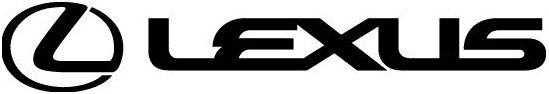 